РОЗПОРЯДЖЕННЯ МІСЬКОГО ГОЛОВИм. Сумивід 10.05.2024 № 142-Р Керуючись пунктом 8 частини четвертої статті 42 Закону України «Про місцеве самоврядування в Україні»:Скликати чергову сесію Сумської міської ради VІІI скликання 22 травня 2024 року о  9 годині, за адресою: м. Суми, майдан Незалежності, 2 (в режимі відеоконференції).Внести на розгляд Сумської міської ради питання: Питання про хід виконання Програм.Проєкти рішень готують: Департамент фінансів, економіки та інвестицій Сумської міської ради, Департамент інфраструктури міста Сумської міської ради, Департамент соціального захисту населення Сумської міської ради, Департамент забезпечення ресурсних платежів Сумської міської ради, Департамент інспекційної роботи Сумської міської ради, Управління суспільних комунікацій Сумської міської ради, Сумський міський центр соціальних служб Сумської міської ради, Управління «Служба у справах дітей» Сумської міської ради, Управління капітального будівництва та дорожнього господарства Сумської міської ради.Доповідають: директор Департаменту фінансів, економіки та інвестицій Сумської міської ради Липова С.А., директор Департаменту інфраструктури міста Сумської міської ради Бровенко Є.С., директор Департаменту соціального захисту населення Сумської міської ради Масік Т.О., директор Департаменту забезпечення ресурсних платежів Сумської міської ради Клименко Ю.М., директор Департаменту інспекційної роботи Сумської міської ради Зеленський М.О., в.о. начальника управління суспільних комунікацій Сумської міської ради Моша А.М., директор Сумського міського центру соціальних служб Сумської міської ради Вертель М.Ю., начальник Управління «Служба у справах дітей» Сумської міської ради Подопригора В.В., начальник Управління капітального будівництва та дорожнього господарства Сумської міської ради Шилов В.В.Про витрачання коштів резервного фонду бюджету Сумської міської територіальної громади за березень 2024 року.Проєкт рішення готує Департамент фінансів, економіки та інвестицій Сумської міської ради.Доповідає директор Департаменту фінансів, економіки та інвестицій Сумської міської ради Липова С.А.	2.3.	Питання комунальної власності та приватизації.Проєкти рішень готує Управління комунального майна Сумської міської ради. Доповідає начальник Управління комунального майна Сумської міської ради Дмитренко С.М.2.4.  Питання земельних відносин та містобудування.Проєкти рішень готує Департамент забезпечення ресурсних платежів Сумської міської ради.Доповідає директор Департаменту забезпечення ресурсних платежів Сумської міської ради Клименко Ю.М.3. Організацію підготовки і проведення сесії покласти на відділ з організації діяльності ради Сумської міської ради (Разуваєва С.Г.).Секретар Сумської міської ради 						А.М. КобзарВиконавець: Разуваєва С.Г. т. 700-619Розіслати: згідно зі списком.В.о. начальника відділу з організації діяльності радиСумської міської ради 		                                                     С.Г. РазуваєваВ.о. начальника відділу протокольної роботи та контролю Сумської міської ради								О.В. ШуліпаВ.о. начальника правового управління Сумської міської ради 							        А.В. Корнієнко С П И С О Крозсилки розпорядження «Про скликання чергової сесії Сумської міської ради VІІI скликання 22 травня 2024 року»від __________ № _____Бровенку Є.С.Вертель М.Ю.Дмитренку С.М.Зеленському М.О.Клименку Ю.М.Корнієнко А.В.Липовій С.А.Масік Т.О.Моші А.М.Подопригорі В.В.Разуваєвій С.Г.Шерстюк Ю.П.Шилову В.В.В.о. начальника відділу з організації діяльності ради                                                                С.Г. РазуваєваСумської міської ради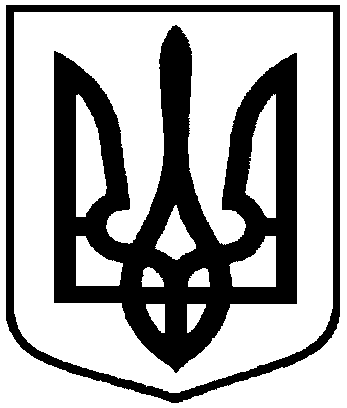 Про скликання чергової сесії Сумської міської ради VІІI  скликання 22 травня 2024 року